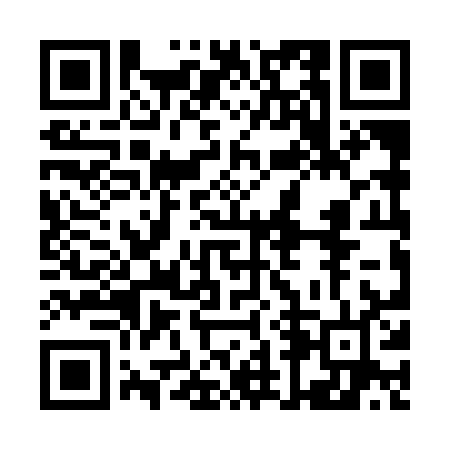 Prayer times for Gholpasha, BangladeshWed 1 May 2024 - Fri 31 May 2024High Latitude Method: NonePrayer Calculation Method: University of Islamic SciencesAsar Calculation Method: ShafiPrayer times provided by https://www.salahtimes.comDateDayFajrSunriseDhuhrAsrMaghribIsha1Wed4:015:2111:523:176:237:432Thu4:005:2111:523:166:237:443Fri3:595:2011:523:166:247:444Sat3:585:1911:523:166:247:455Sun3:585:1911:513:166:257:466Mon3:575:1811:513:156:257:467Tue3:565:1811:513:156:257:478Wed3:555:1711:513:156:267:489Thu3:555:1611:513:156:267:4810Fri3:545:1611:513:146:277:4911Sat3:535:1511:513:146:277:5012Sun3:525:1511:513:146:287:5013Mon3:525:1411:513:146:287:5114Tue3:515:1411:513:136:297:5215Wed3:505:1311:513:136:297:5216Thu3:505:1311:513:136:307:5317Fri3:495:1211:513:136:307:5418Sat3:485:1211:513:136:317:5419Sun3:485:1211:513:126:317:5520Mon3:475:1111:513:126:327:5621Tue3:475:1111:513:126:327:5622Wed3:465:1111:523:126:337:5723Thu3:465:1011:523:126:337:5824Fri3:455:1011:523:126:347:5825Sat3:455:1011:523:126:347:5926Sun3:455:1011:523:126:348:0027Mon3:445:0911:523:116:358:0028Tue3:445:0911:523:116:358:0129Wed3:435:0911:523:116:368:0130Thu3:435:0911:523:116:368:0231Fri3:435:0911:533:116:378:03